EDITH BEATRIZ LÓPEZ JULCA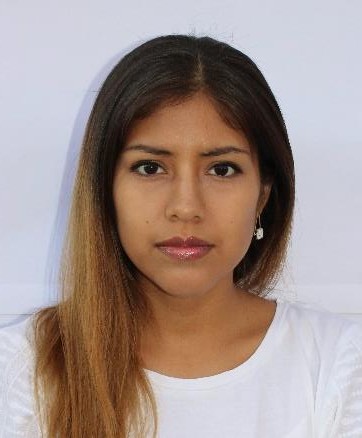 www.edithlopezart.com contacto@edithlopezart.com / eblopez@pucp.pe Celular: 940 405 777DNI 47123143Bachiller de Arte y Diseño con mención en Pintura de la Pontificia Universidad Católica del Perú. Arte Abstracto geométrico. Espiritualidad en el Arte. Dominio de Ingles Avanzado y francés básico.ESTUDIOS08/2018 – 06/2019	OVERSEAS MINISTRIES STUDY CENTER (OMSC) - USAPrograma de Estudios de Misiones interculturalesGraduada01/2019 - 05/2019	TRAUMA HEALING INSTITUTE – USACapacitación para sesiones grupales de sanaciónFacilitador03/2017-06/2018	UNIVERSIDAD SEMINARIO BIBLICO ANDINO -PERÚTeología MinisterialEstudiante02/2015 - 06/2015	PONTIFICIA UNIVERSIDAD JAVERIANA DE CALI – COLOMBIAArte y diseñoCursos electivos03/2009 - 12/2014	PONTIFICIA UNIVERSIDAD CATÓLICA DEL PERÚ (PUCP)Arte y Diseño. Mención en PinturaBachiller – Tercio superiorEXPERIENCIA LABORAL03/2020 – a la fecha	ESCUELA DE EDUCACIÓN SUPERIOR TOULOUSE LAUTREC	Educación	DOCENTE de los cursos de Arte y Diseño.Asumo la responsabilidad de elaborar las sesiones del curso Fundamentos Visuales de la modalidad presencial.Evalúo y registro el desempeño del estudiante durante su progreso creativo de la modalidad Virtual.08/2019 – 06/2020	COLEGIO CHRISTA MCAULIFFEEducaciónDOCENTE del Taller de Arte, Clases de Arte y Clases de InglésAsumí la responsabilidad de crear las sesiones del Taller de Arte y organizar los materiales para el desarrollo de los trabajos de arte de primaria y secundaria.Coordiné las visitas de estudio para los museos de arte.Enseñé el idioma inglés americano a través del libro de apoyo y el habla permanente del idioma durante la clase.Enseñé de manera personalizada a alumnos con problemas sociales de grado inicial e intermedio.08/2018-06/2019	OVERSEAS MINISTRIES STUDY CENTERResidencia ArtísticaARTISTAAsumí la organización de la exhibición anual internacional “Art Gala OMSC 2019”Cree obras de arte para la exhibición.Realicé la documentación de las obras de arte y venta de ellas.11/2015 - 08/2018	COLEGIO ROBERT LETOURNEAUEducaciónDOCENTE de los talleres de Artes PlásticasAsumí la responsabilidad de los proyectos de dibujo, pintura y escultura de los talleres de arte de 1ero a 5to de secundaria.Creé sesiones de historia de Arte y Cultura para 1ero a 5to de secundaria.01/2018 – 02/2018	MUSEO DE ARTE DE LIMA (MALI) – SJL3 ARABISCOSEducaciónDOCENTE de Taller de Pequeños Artistas DOCENTE de Taller Dibujo y PinturaAsumí responsabilidades propias de los proyectos de Artes plásticas para niños de 4 a 12 años y adolescentes y adultos de 12 años a más.Utilicé distintas técnicas para la enseñanza: esgrafiado, collage, pintura en acuarela, pintura en témperas, pintura al óleo, dibujo con lápiz, dibujo con carboncillo, dibujo con oleo pastel. etc.10/2017 - 12/1017	MUSEO DE ARTE DE LIMA (MALI) – MEGA PLAZAEducaciónDOCENTE de Taller de Pequeños ArtistasAsumí responsabilidades propias de los proyectos de Artes plásticas para niños de 4 a 6 años.08/2016 - 12/2016	PONTIFICIA UNIVERSIDAD CATÓLICA DEL PERÚ (PUCP)Área administrativa. Observatorio Laboral de BTPUCP Practicante PROFESIONALCompartí la realización del Estudio de Mercado de Pintura en Lima.Realicé entrevistas a artistas destacados de medio artístico local e internacional.Investigué sobre el comercio y el estudio cultural del arte local e internacional.Redacté, construí cuadros y gráficos para el informe final del Estudio.11/2016	COMPAÑÍA PERUANA DE RADIODIFUSIÓN S.A. América TVServicio de pintura en lienzo de 50MT para escenografía de video preventa. https://m.facebook.com/story.php?story_fbid=1370933386261806&id=153707081317782ArtistaPreparé la base de pintura para lienzo plano.Realicé bocetos de dibujos de cielo nocturno.Hice una pintura con látex acrílico usando brochas en un largo formato.IDIOMASIngles Avanzado – Escritura, Diálogo y Comprensión  Francés Básico – Escritura, Diálogo y ComprensiónCONVERSATORIOS2019 Experiencias en el mundo laboral de Arte y Diseño – PUCP – Lima, Perú 2018 Arte para Comunión – Christian Educators Asociación – Hartford, USA 2017 Arte y Biblia – IACYM Comas – Lima, PerúPUBLICACIONES2020 “An Eye That Sees” – Christians in the Visual Arts – Wisconsin, USA EXHIBICIONES INDIVIDUALES2019 “Arte Gala OMSC” – Overseas Ministries Study Center – Connecticut, USAEXHIBICIONES COLECTIVAS2019 “Our bodies, Ourselves” – Ely Center of Contemporary Art – Connecticut, USA 2019 “Complicit” – Yale Divinity School – USA2018 “Ear to the ground”, curada por Julie Torres - Ely Center of Contemporary Art - Connecticut, USA 2015 “Expo Arte de Graduados 2014” - Centro Cultural PUCP – Lima, Perú2014 “76 Expo Arte PUCP” – Galería Winternitz PUCP– Lima, PerúEDITH BEATRIZ LÓPEZ JULCAwww.edithlopezart.comcontacto@edithlopezart.comWhatsapp: (51) 940 405 777contacto@edithlopezart.comArtist in Residence 2018-2019 at O USA. Bachelor of Fine Arts with a specialty in Painting at Pontifical Catholic University of Perú. Abstract and geometric art. Spirituality in arts. Proficiency in English.           Clear indicators of leadership, proactivity and orientation to remarkable results.STUDIES08/2018 – 06/2019	OVERSEAS MINISTRIES STUDY CENTER (OMSC) – USA			Intercultural Mission Studies Program			Graduated03/2017 – 07/2019	ANDINO BIBLE SEMINAR UNIVERSITY (USBA) – LIMA, PERUMinisterial TheologyStudent01/2019 – 05/2019	TRAUMA HEALING INSTITUTE – USATraining Facilitator for healing sessions group02/2015 - 06/2015 	PONTIFICIA UNIVERSIDAD JAVERIANA DE CALI -COLOMBIAVisual artsElective courses03/2009 - 12/2014 	PONTIFICAL CATHOLIC UNIVERSITY OF PERU (PUCP)Art and Design. Mention in PaintingBachelor - Upper thirdWORK EXPERIENCE03/2020 – up to date 	TOULOUSE LAUTREC HIGHER EDUCATION SCHOOL			Education			ART INSTRUCTOR of Art and Design I assume the responsibility of preparing the sessions for Visual Fundaments course at Face-to-face class.I evaluate and record the performance of the student during the creative progress at Virtual class.08/2019 – 06/2020	CHRISTA MCAULIFFE SCHOOLEducationART FACILITATOR ENGLISH INSTRUCTORI created art sessions for elementary and high school.I coordinated study visits for art museums.I taught American English language through the support book and the permanent English-speaking during class.I developed personalized teaching for students with initial and intermediate social problems.08/2018 – 06/2019	OVERSEAS MINISTRIES STUDY CENTER			Artistic Residence			ARTISTI assumed the organization of the annual international exhibition “Art Gala OMSC 2019”I created artworks for the exhibition.I documented the artworks and it´s sale.10/2017 to 2018	LIMA MUSEUM OF ART (MALI) - MEGA PLAZAEducationTEACHER of Little Artists WorkshopTEACHER of Drawing and Painting WorkshopI assumed responsibility for Plastic Arts projects for children from 4 to 6 years old, teens and adults. I worked with different techniques: sgraffito, collage, watercolor painting, tempera, oil, charcoal, pastel oil, etc.11/2015 to 2018	IEP ROBERT LETOURNEAUEducationTEACHER of Plastic Arts WorkshopI assumed responsibility for drawing, painting and sculpture projects at the levels: 1st to 5th high school.I created Art History and Culture sessions from 1st to 5th high school.01/2017		CENTER FOR HUMAN DEVELOPMENT (CDH) LOS OLIVOSEducationTEACHER of Art & Craft WorkshopI assumed responsibility for Art & Craft projects for children between 5 and 10 years of age and adolescents between 12 and 17 years of age during useful vacations.08/2016 		PONTIFICAL CATHOLIC UNIVERSITY OF PERUAdministrative area. Labor Observatory of BTPUCPProfessional PractitionerI shared the realization of the Painting Market Study in Lima.I conducted interviews with outstanding artists of local and international art.I researched the trade and cultural study of local and international art.I wrote, I built tables and graphs for the final report of the Study.11/2016 		PERUVIAN COMPUTER BROADCASTING S.A. America TV50MT canvas painting service for pre-sale video scenography. https://m.facebook.com/story.php?story_fbid=1370933386261806&id=153707081317782ArtistI prepared the paint base for flat canvas.I made sketches of night sky drawings.I made a paint with acrylic latex using brush and roller on large   format fabric.LANGUAGESAdvanced English – Writing, Speaking and ComprehensionLanguage Center PUCPBasic French - Writing, Speaking and ComprehensionFrench AllianceSPEECHES2019 Experiences in working world of Art and Design – PUCP – Lima, Perú 2019 Sunday School teacher training – Christian Center church – Lima Peru2018 Art for Communion – Christian Educators Association – Hartford, USA 2017 Art and Bible– IACYM church – Lima, PerúPUBLICATIONS2020 “An Eye That Sees” – Christians in the Visual Arts (CIVA) – Wisconsin, USASOLO EXHIBITIONS2019 “Art Gala OMSC” - Overseas Ministries Study Center – Connecticut, USACOLLECTIVE EXHIBITIONS2019 “Our bodies, Ourselves” – Ely Center of Contemporary Art – Connecticut, USA2019 “Complicit” – Yale Divinity School – USA2018 “Ear to the ground”, curated by Julie Torres - Ely Center of Contemporary Art - Connecticut, USA 2015 “Expo Arte de Graduados 2014” - Centro Cultural PUCP – Lima, Perú2014 “76 Expo Arte PUCP” – Galería Winternitz PUCP– Lima, Perú